Ferrara, 28 febbraio 2022BOLLETTINO AGGIORNAMENTO SITUAZIONE CORONAVIRUS NELLA PROVINCIA DI FERRARA (dove non indicato i dati sono riferiti al 25, 26, 27 febbraio 2022)I dati comunicati (raccolti dal Dipartimento di Sanità Pubblica dell’Azienda Usl e dalla Direzione Medica dell’Azienda Ospedaliero-Universitaria di Ferrara) si riferiscono alla fotografia scattata nell’arco delle 24 ore antecedenti questo comunicato (laddove non è indicato diversamente). 1. AGGIORNAMENTO PERSONE COVID+ DECEDUTENEGLI OSPEDALI DELLA PROVINCIA E ALL’OSPEDALE DI CONA(i dati sono stati comunicati oggi ma non necessariamente si riferiscono a decessi avvenuti in data odierna. Le date dei decessi sono contenute nella tabella sottostante)* Ospite di strutturaDati forniti dalla Direzione Medica OSPFE e dal Dipartimento di Sanità Pubblica USLSTORICO DECESSI2. NUOVI RICOVERI DI PERSONE “COVID+” ALL’OSPEDALE DI CONA (dato relativo alla giornate del 25, 26, 27 febbraio)Dati forniti dalla Direzione Medica OSPFESITUAZIONE POSTI LETTOOSPEDALE DI CONASITUAZIONE POSTI LETTO COVIDOSPEDALE DI CONA (aggiornato alla prima mattinata di OGGI) *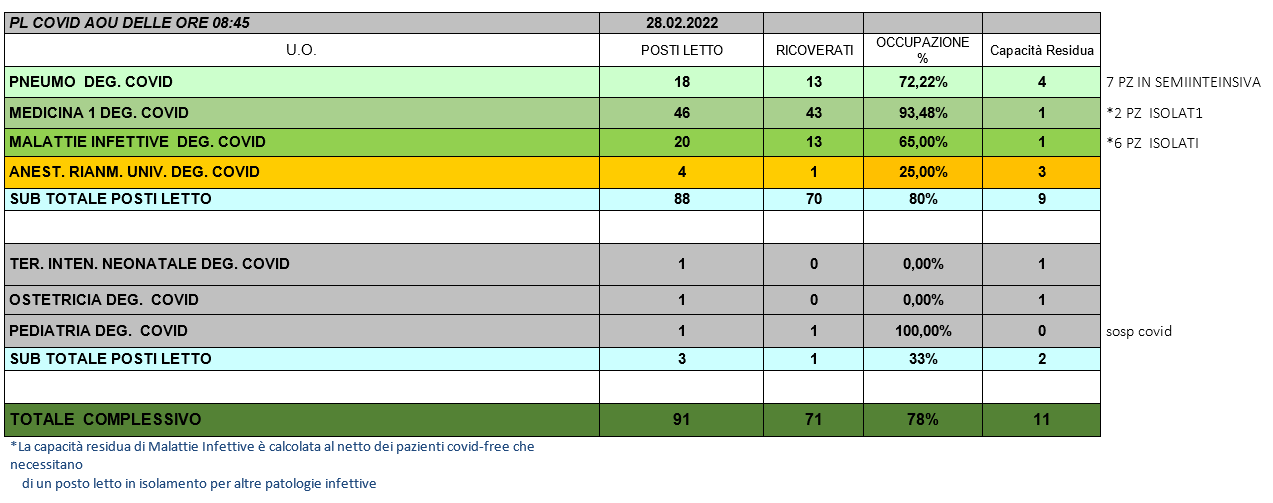 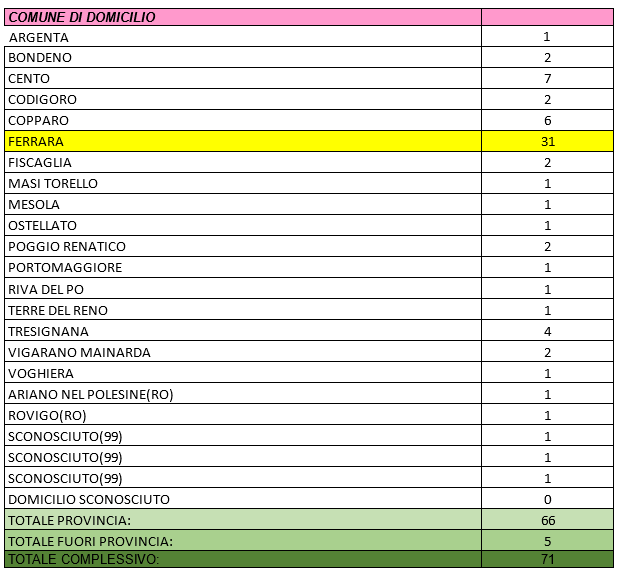 * La dotazione dei posti letto destinati a pazienti Covid dell’Ospedale di Cona, nel caso di necessità, può essere aumentata fino a 212 (di cui 28 per le Terapie Intensive) come previsto dal Piano Provinciale realizzato in collaborazione con l’Azienda Usl.Dati forniti della Direzione delle Professioni OSPFESITUAZIONE POSTI LETTOOSPEDALE DEL DELTA E DI CENTOSITUAZIONE POSTI LETTO COVIDOSPEDALI DEL DELTA E CENTO (aggiornato alla prima mattinata di OGGI) *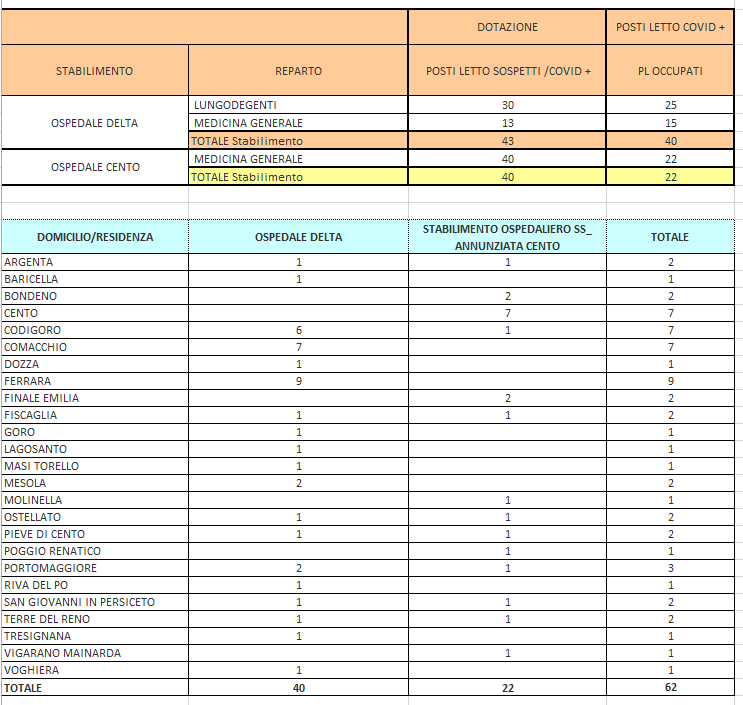 * La dotazione dei posti letto destinati a pazienti Covid da parte dell’Azienda Usl di Ferrara, nel caso di necessità, può essere aumentata fino a 182 (di cui 90 all’ospedale di Cento e 22 all’ospedale del Delta), comprensivi di 26 posti fra Terapie Intensive e Sub Intensive con un possibile aumento di ulteriore 10 posti in Terapia Intensiva.Dati forniti dall’Azienda Usl di Ferrara3. TAMPONI SUI CITTADINIREFERTATI NELLE GIORNATE DEL25, 26, 27 FEBBRAIO 2022				1		    	   TOTALI ESITO TAMPONI POSITIVI ARRIVATI NELLE ULTIME 24 ORE: 1510 casi provenienti da focolai e 151 da casi sporadici0 casi importati dall’estero, 0 da altra regione* !!Prestare attenzione!! Questo dato non comprende il numero di persone “positive” o sospette che, nelle ultime 24 ore, sono state ricoverate in ospedale e neppure quelle positive al proprio domicilio (TABELLA 2). Il dato non è confrontabile con la TABELLA 2 in quanto i risultati dei tamponi potrebbero essere arrivati in tempi diversi e non necessariamente nella data esaminata.Dati forniti dal Dipartimento di Sanità Pubblica dell’Usl di Ferrara.TOTALE TAMPONI REFERTATIDAL LABORATORIO UNICO PROVINCIALE DELL’OSPEDALE DI CONA(dati relativi a ieri)Per numero totale si deve intendere la somma di tutti i tamponi arrivati a Cona a qualsiasi titolo e per qualsiasi esigenza clinica, preventiva o epidemiologica. Quindi questo numero comprenderà gli interni ricoverati, i pronto soccorsi, i pre operatori, i dipendenti (sia AOSP che AUSL), più tutta l'area territoriale (igiene pubblica, drive through, scuole, CRA, USCA, operatori di case di cura ecc.). In questo numero sono compresi anche i tamponi di controllo eseguiti sulle persone già positive. I tamponi vengono analizzati h.24Tamponi refertati: 375Dati forniti dal Laboratorio Provinciale dell’Ospedale di Cona di Ferrara.TOTALE CASI POSITIVI DALL’INIZIO DELLA PANDEMIA E FINO ALLA DATA ODIERNAIN PROVINCIA DI FERRARAn. 81.115di cui 3.300 residenti fuori provinciaDati forniti dal Dipartimento di Sanità Pubblica dell’Usl di Ferrara.4. PERSONE ENTRATE INISOLAMENTO DOMICILIARE NEI GIORNI DI25, 26, 27 FEBBRAIO 2022Dati forniti dal Dipartimento di Sanità Pubblica dell’Usl di Ferrara.5. PERSONE USCITEDALL’ISOLAMENTO DOMICILIARE O DALLASORVEGLIANZA TELEFONICA NEI GIORNI DI25, 26, 27 FEBBRAIO 2022Dati forniti dal Dipartimento di Sanità Pubblica dell’Usl di Ferrara.6. PERSONE DIMESSE (positive o non positive) e TRASFERITE (in altro reparto ospedaliero o in altra struttura, positivi o no) DALL’OSPEDALE DI CONA(dati relativi ai giorni del 25, 26, 27 febbraio)13 pazienti dimessi/trasferiti nella giornata del 25 febbraio.3 pazienti dimessi/trasferiti nella giornata del 26 febbraio.2 pazienti dimessi/trasferiti nella giornata del 27 febbraio.Dati forniti dalla Direzione Medica dell’Ospedale di Cona di Ferrara.7. PERSONE CLINICAMENTE GUARITEPazienti che, da Covid+, hanno avuto il tampone negativo secondo le disposizioni del MinisteroNEI GIORNI DI25, 26, 27 FEBBRAIO 2022Dati forniti dal Dipartimento di Sanità Pubblica dell’Usl di Ferrara.8. RIEPILOGO DEI TEST RAPIDI E TAMPONI ESEGUITI SUGLI OPERATORI DELL'AZIENDA USLE DELLE CASE RESIDENZE PER ANZIANI (CRA) DELLA PROVINCIA DI FERRARAI dati aggiornati al 23 febbraio 2022 sono consultabili sul sito dell’Azienda Usl di Ferrara a questo link:  https://www.ausl.fe.it/test-rapidi-e-tamponi-eseguiti-sugli-operatori-dellazienda-usl-e-delle-case-residenza-anziani-cra I DATI VERRANNO AGGIORNATI PERIODICAMENTEAttualmente 54 dipendenti risultano positivi.Dati forniti dal dott. Nardini, Direttore Servizio Prevenzione e Protezione9. SITUAZIONE MONITORAGGIO PERSONALE DIPENDENTE A MEZZO DI TAMPONE NASO-OROFARINGEO OSPEDALE DI CONAQuesti dati si riferiscono ai tamponi eseguiti dall’Azienda Ospedaliero – Universitaria di Ferrara sui dipendenti e dai test eseguiti dai dipendenti da percorso extra ospedaliero. Di seguito gli aggiornamenti.	ULTIMO AGGIORNAMENTO AL 24 FEBBRAIO 2022	Attualmente 50 dipendenti risultano positivi.Dati forniti dal Servizio di Medicina del Lavoro dell’Ospedale di Cona.10. VACCINO ANTI COVID: SITUAZIONE DEL PERSONALE DELLE AZIENDE SANITARIE E DELLE CRA DEL TERRITORIO FERRRESE(dato relativo a ieri + dato storico)Vaccinazioni effettuate a Ferrara ieri:533- PRIME DOSI: 27- SECONDE DOSI: 161- DOSI ADDIZIONALI: 345Totale vaccinazioni effettuate dal 27 dicembre 2020 a ieri: 796.929- PRIME DOSI: 297.750- 	SECONDE DOSI: 287.714- DOSI ADDIZIONALI: 211.465Dati forniti dall’Azienda USL di FerraraLEGENDA__ Dato ultimo aggiornamento (relativo solo ai decessi)__ Dato storico__ Dato non aggiornato1. TOTALE PERSONE COVID+ DECEDUTENumero persone positive al Covid decedute negli ospedali e territorio della provincia42. TOTALE RICOVERI ALL’OSPEDALE DI CONA *2 positivi2*3. TOTALE TAMPONI RISULTATI POSITIVINumero di casi COVID POSITIVI refertati ieri per l’intera provincia di Ferrara(dato relativo alla giornata di ieri)1514. TOTALE CASI ENTRATI IN ISOLAMENTO DOMICILIARENELLE ULTIME 24 OREPersone che sono state a contatto con una persona COVID positiva ma non hanno ancora fatto il tampone e non hanno sintomi1085. TOTALE PAZIENTI USCITI DALL’ISOLAMENTODOMICILIARE O DALLA SORVEGLIANZA ATTIVA(dato relativo alla giornata di ieri)1636. TOTALE PAZIENTI COVID DIMESSI/TRASFERITINumero di persone COVID dimesse (positive o no) dall’ospedale di Cona(dato relativo alla giornata di ieri)27. PERSONE CLINICAMENTE GUARITE COMUNICATE DA DSPPazienti che, da Covid+, hanno avuto tampone negat. Secondo disposizioni Ministero(dato relativo alla giornata di ieri)2138. PERSONALE USL ATTUALMENTE POSITIVO PRESSO LE STRUTTURE DELLA PROVINCIA DI FERRARA(dato aggiornato alla giornata del 23 febbraio 2022)549. PERSONALE S. ANNA ATTUALMENTE POSITIVO(dato aggiornato alla giornata del 24 febbraio 2022)5010. VACCINO ANTI COVID: TOTALE VACCINAZIONI EFFETTUATE SUL TERRITORIO FERRESE(dato relativo al periodo dal 27 dicembre 2020 a ieri)796.929SESSOANNORESIDENZALUOGO DEL RICOVEROINGRESSO IN OSPEDALEDATA DEL DECESSOPATOLOGIE PREGRESSEUomo *1924CentoOspedale di Cento--25.02.2022SiDonna1935FerraraOspedale di Cento--26.02.2022SiUomo1934FiscagliaOspedale del Delta--26.02.2022Dato non pervenutoDonna1945ComacchioOspedale del Delta--27.02.2022Si         UOMO                DONNA         TOT.         UOMO                DONNA         TOT.         UOMO                DONNA         TOT.STRUTTURA No CovidArgenta425193392Bondeno2328517Cento695712612Codigoro282149142Comacchio533083121Copparo2517428Ferrara1922134051383Fiscaglia20254515Goro9413Jolanda Di Savoia86146Lagosanto1141511Masi Torello3251Mesola1513282Ostellato9918111Poggio Renatico18163441Portomaggiore10102021Riva del Po1682421Terre Del Reno1514296Tresignana108184Vigarano Mainarda914231Voghiera6391TOTALE5915531.14428813Fuori provincia238 Pieve di Cento, 3 Finale Emilia, Bologna, S. Pietro in Casale, Argelato, Castello d’Argile, Minerbio, 2 Alfonsine, Crevalcore, Baricella, Molinella, Sala Bolognese, Calderara di Reno262 Piacenza, 5 Molinella, 2 Baricella, 6 Finale Emilia, 4 Pieve di Cento, Bologna, S. Lazzaro di Savena, Galliera, 2 S. Giovanni in Persiceto, 2 Alfonsine4952(Pieve di Cento)Fuori regione7Sermide e Felonica, 3 Occhiobello, Vicenza, Andalo, Castagneto Carducci3Serravalle a Po, Porto Tolle, Ospedaletto d’Alpinolo101Internazionale2Polonia, Cina2TOTALI6235821.20528915RICOVERATI A CONA25 febbraioRICOVERATI A CONA25 febbraioRICOVERATI A CONA25 febbraioRICOVERATI A CONA25 febbraioRICOVERATI A CONA26 febbraioRICOVERATI A CONA26 febbraioRICOVERATI A CONA26 febbraioRICOVERATI A CONA27 febbraioRICOVERATI A CONA27 febbraioRICOVERATI A CONA27 febbraioCovid +Terapia IntensivaTOTCovid +Terapia IntensivaTOTCovid +Terapia IntensivaTOTArgentaBondenoCentoCodigoro11ComacchioCopparoFerrara333311Fiscaglia11GoroJolanda Di S.LagosantoMasi TorelloMesolaOstellatoPoggio Renatico11PortomaggioreRiva Del Po11Terre Del RenoTresignana1111Vigarano M.VoghieraFuori provincia1111TOTALI7--76--62--2Esiti tamponi refertati il 25 febbraioEsiti tamponi refertati il 25 febbraioEsiti tamponi refertati il 26 febbraioEsiti tamponi refertati il 26 febbraioEsiti tamponi refertati il 27 febbraioEsiti tamponi refertati il 27 febbraioPos.Neg.Pos.Neg.Pos.Neg.Argenta6814972Bondeno971Cento20132013142Codigoro125283Comacchio127618172Copparo4111954Ferrara975073445824Fiscaglia714512Goro7433Jolanda Di Savoia42Lagosanto64524Masi Torello12Mesola13231Ostellato42315Poggio Renatico111Portomaggiore732252Riva Del Po9515Terre Del Reno45213Tresignana345461Vigarano Mainarda52435Voghiera2123Fuori provincia162TOTALI21910217813315146ISOLAMENTO DOMICILIARE25 febbraioSOLAMENTO DOMICILIARE26 febbraioSOLAMENTO DOMICILIARE27 febbraioArgenta1696Bondeno711Cento24174Codigoro5102Comacchio6196Copparo12510Ferrara826559Fiscaglia52Goro53Jolanda Di Savoia21Lagosanto554Masi TorelloMesola23Ostellato351Poggio Renatico312Portomaggiore262Riva Del Po57Terre Del Reno234Tresignana683Vigarano Mainarda453Voghiera21TOTALI198175108CONCLUSIONE SORVEGLIANZAISOLAMENTO25 febbraioCONCLUSIONE SORVEGLIANZAISOLAMENTO26 febbraioCONCLUSIONE SORVEGLIANZAISOLAMENTO27 febbraioArgenta232110Bondeno545Cento312711Codigoro9147Comacchio162612Copparo231410Ferrara13611772Fiscaglia763Goro15114Jolanda Di Savoia21Lagosanto331Masi Torello34Mesola117Ostellato1892Poggio Renatico11177Portomaggiore1868Riva Del Po38Terre Del Reno496Tresignana12142Vigarano Mainarda551Voghiera522TOTALI36032516325 FEBBRAIO25 FEBBRAIO25 FEBBRAIOMASCHIOCODIGORO1971MASCHIOFERRARA1969MASCHIOCENTO1964FEMMINAFERRARA1961MASCHIOPOGGIO RENATICO1957FEMMINAFUSIGNANO1944MASCHIOFISCAGLIA1953FEMMINAFERRARA1997FEMMINAFERRARA2022FEMMINARIVA DEL PO1939MASCHIOFERRARA1999FEMMINAFERRARA1936MASCHIOMASI TORELLO194126 FEBBRAIO26 FEBBRAIO26 FEBBRAIOFEMMINAFERRARA1967MASCHIORIVA DEL PO1958FEMMINARIVA DEL PO197027 FEBBRAIO27 FEBBRAIO27 FEBBRAIOFEMMINACODIGORO2022FEMMINACODIGORO1996PERSONE GUARITE25 febbraioPERSONE GUARITE26 febbraioPERSONE GUARITE27 febbraio Argenta15179Bondeno135Cento211320Codigoro111012Comacchio172016Copparo211111Ferrara1149476Fiscaglia932Goro1084Jolanda Di Savoia11Lagosanto343Masi Torello412Mesola981Ostellato1666Poggio Renatico7128Portomaggiore1897Riva Del Po375Terre Del Reno494Tresignana13103Vigarano Mainarda253Voghiera511Fuori provincia131114TOTALE FERRARA316263213